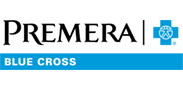 This message is part of an email series offering tips for good health and advice to help you understand and get the most out of your Premera Blue Cross health plan.Insight into your explanation of benefitsWhen you receive healthcare, your provider sends the bill (known as a claim) to Premera. When we pay the claim, we send you an explanation of benefits or EOB. (Don't worry: It's not a bill.) The EOB explains how your benefits were applied to a particular claim, including the following:Date of service Amount billed and amount paid by your planAmount you oweAmount credited toward your deductibleEOB to-do listTo stay on top of your expenses:Review each EOB closelyCompare it to your provider’s receipt or billKeep the EOB for at least 2 yearsSkip the snail mailYou can get your EOBs quicker by going paperless. We'll send you an email each time a new EOB is available for you to view securely online. To sign up now:Log in at premera.com Under My Account, select Account Settings to turn on Paperless EOBsPremera Blue Cross is an Independent Licensee of the Blue Cross Blue Shield Association
P.O. Box 327, Seattle, WA 98111Discrimination is against the law.
Premera Blue Cross complies with applicable Federal civil rights laws and does not discriminate on the basis of race, color, national origin, age, disability, or sex. 038503 (01-01-2021)  
Español    中文044051 (03-01-2021)